PERSON SPECIFICATION - TEACHER OF ENGLISH 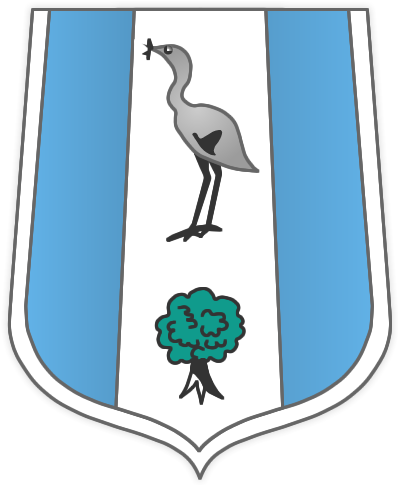 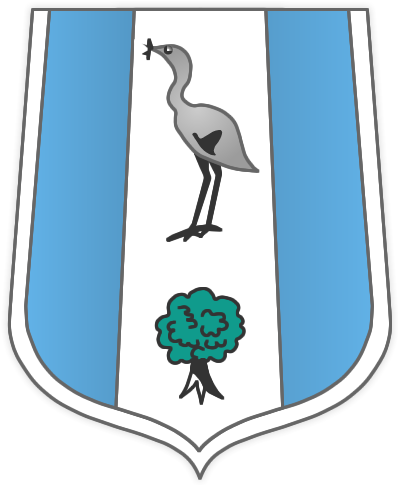 ATTRIBUTESESSENTIALDESIRABLEHOW IDENTIFIEDExperienceSuccessful secondary teaching experienceSuccessful lesson preparationExperience of delivering the curriculum at both KS3 and KS4Understanding of assessment at KS3 and KS4Some experience of the role of Form TutorExperience of contributing to the writing of Schemes of Work at both KS3 and KS4 (AQA desirable)Experience of the role of the form tutorSupporting under-achieving studentsExperience of delivering the curriculum at KS5 (AQA desirable)Ability to offer another subjectApplication formsReferencesInterviewQualificationsDegree or equivalent in English or closely related subject area.Teaching qualificationApplication FormInterviewTrainingInitial teacher training with specialism in English Confidence in ICT as a tool for teaching and learningApplication formsReferences InterviewPractical and Intellectual SkillsEffective and successful classroom teacherStrong planning and classroom managementGood communication skillsAbility to use IT in the classroomEffective and successful Form TutorForm and letter of applicationReferencesInterviewATTRIBUTESESSENTIALDESIRABLEHOW IDENTIFIEDPersonality and AttitudeEnthusiasm and commitmentCommitment to hard workAbility to work as part of a teamWillingness to contribute to department extra-curricular activitiesCommitment to CPDForm and letter of applicationReferencesInterview